Winter Fest 2017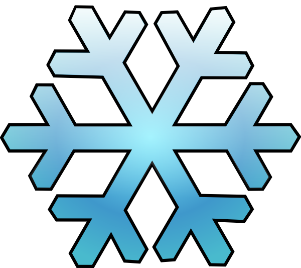 Monday March 13thTuesday March 14th WednesdayMarch 15th   ThursdayMarch 16th Friday March 17th -Snow sculptor Competition @ lunch *prize March Madnes*Comfy day* -Movie @Lunch  March Madness*Summer day* -Tropical juice 50cents-March Madness*Hockey jersey day* -Mini sticks competitionMarch MadnessCELEBRATE ASSEMBLY*St. Patrick’s day*-Green sock hop @ lunch*Food bank 